Types of Functional dependencies in DBMS Functional dependency and attribute closureA functional dependency is a constraint that specifies the relationship between two sets of attributes where one set can accurately determine the value of other sets.              It is denoted as X → Y, where X is a set of attributes that is capable of determining the value of Y. The attribute set on the left side of the arrow, X is called Determinant, while on the right side, Y is called the Dependent.           Functional dependencies are used to mathematically express relations among database entities .If the information stored in a table can uniquely determine another information in the same table, then it is called Functional Dependency. Consider it as an association between two attributes of the same relation.If P functionally determines Q, thenLet us see an example −<Employee>
In the above table, EmpName is functionally dependent on EmpID because EmpName can take only one value for the given value of EmpID:The same is displayed below −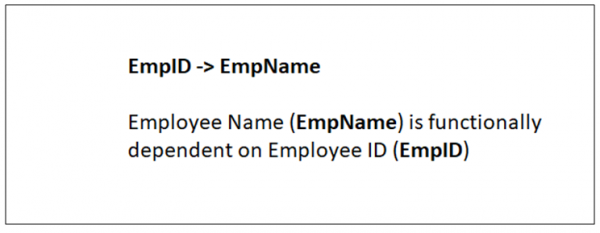 Example:From the above table we can conclude some valid functional dependencies:roll_no → { name, dept_name, dept_building },→  Here, roll_no can determine values of fields name, dept_name and dept_building, hence a valid Functional dependencyroll_no → dept_name , Since, roll_no can determine whole set of {name, dept_name, dept_building}, it can determine its subset dept_name also.dept_name → dept_building ,  Dept_name can identify the dept_building accurately, since departments with different dept_name will also have a different dept_buildingMore valid functional dependencies: roll_no → name, {roll_no, name} ⇢ {dept_name, dept_building}, etc.Here are some invalid functional dependencies:1. name → dept_name   Students with the same name can have          different dept_name, hence this is not a valid functional   dependency.2 .dept_building → dept_name    There can be multiple departments in the same building, For example, in the above table departments ME and EC are in the same building B2, hence dept_building → dept_name is an invalid functional dependency.3.More invalid functional dependencies: name → roll_no, {name, dept_name} → roll_no, dept_building → roll_no, etc.Armstrong’s axioms/properties of functional dependencies:Reflexivity: If Y is a subset of X, then X→Y holds by reflexivity rule
For example, {roll_no, name} → name is valid.Augmentation: If X → Y is a valid dependency, then XZ → YZ is also valid by the augmentation rule.
For example, If {roll_no, name} → dept_building is valid, hence {roll_no, name, dept_name} → {dept_building, dept_name} is also valid.→Transitivity: If X → Y and Y → Z are both valid dependencies, then X→Z is also valid by the Transitivity rule.
For example, roll_no → dept_name & dept_name → dept_building, then roll_no → dept_building is also valid.Types of Functional dependencies in DBMS:Trivial functional dependencyNon-Trivial functional dependencyMultivalued functional dependencyTransitive functional dependency1. Trivial Functional DependencyIn Trivial Functional Dependency, a dependent is always a subset of the determinant.
i.e. If X → Y and Y is the subset of X, then it is called trivial functional dependencyFor example,Here, {roll_no, name} → name is a trivial functional dependency, since the dependent name is a subset of determinant set {roll_no, name}
Similarly, roll_no → roll_no is also an example of trivial functional dependency. 2. Non-trivial Functional DependencyIn Non-trivial functional dependency, the dependent is strictly not a subset of the determinant.
i.e. If X → Y and Y is not a subset of X, then it is called Non-trivial functional dependency.For example,Here, roll_no → name is a non-trivial functional dependency, since the dependent name is not a subsetof determinant roll_no
Similarly, {roll_no, name} → age is also a non-trivial functional dependency, since age is not a subset of {roll_no, name} 3. Multivalued Functional DependencyIn Multivalued functional dependency, entities of the dependent set are not dependent on each other.
i.e. If a → {b, c} and there exists no functional dependency between b and c, then it is called a multivalued functional dependency.For example1Here, roll_no → {name, age} is a multivalued functional dependency, since the dependents name & age are not dependent on each other(i.e. name → age or age → name doesn’t exist !)   Actually,when existence of one or more rows in a table implies one or more other rows in the same table, then the Multi-valued dependencies occur.If a table has attributes P, Q and R, then Q and R are multi-valued facts of P.It is represented by double arrow −
For our example:In the above case, Multivalued Dependency exists only if Q and R are independent attribute.    Multivalued dependency occurs when there are more than one independent multivalued attributes in a tableExample2:Consider a bike manufacture company which produces two colours(black and white)in each model every year:Here,columns manuf_year and color are independent of each other and dependent on bike_model.In this case this two columns are said  to be multivalued dependent on bike_model             This dependencies can be represented like this.Bike_model->->manuf_yearBike_model->->color4. Transitive Functional DependencyIn transitive functional dependency, dependent is indirectly dependent on determinant.
i.e. If a → b & b → c, then according to axiom of transitivity, a → c. This is a transitive functional dependency  For example,Here, enrol_no → dept and dept → building_no, 
Hence, according to the axiom of transitivity, enrol_no → building_no is a valid functional dependency. This is an indirect functional dependency, hence called Transitive functional dependency.     A transitive dependency can only occur in a relation of three or more attributes.This dependency helps us normalizing the database in 3NF(third normal form)Let us take another example:Example:Bookauthor  ( if we know the book,we know the author name)Authorauthor_age      Therefore as per the rule of transitive dependencyBookauthor_age        should hold,that makes sense because if we know the book name then we can the author’s ageFully-functionally DependencyAn attribute is fully functional dependent on another attribute, if it is Functionally Dependent on that attribute and not on any of its proper subset.For example, an attribute Q is fully functional dependent on another attribute P, if it is Functionally Dependent on P and not on any of the proper subset of P.Let us see an example −<ProjectCost><EmployeeProject>
The above relations states:However, it is not fully functional dependent.Whereas the subset {EmpID, ProjectID} can easily determine the {Days} spent on the project by the employee.This summarizes and gives our fully functional dependency −Partial DependencyPartial Dependency occurs when a nonprime attribute is functionally dependent on part of a candidate key.The 2nd Normal Form (2NF) eliminates the Partial Dependency. Let us see an example −<StudentProject>In the above table, we have partial dependency; let us see how −The prime key attributes are StudentID and ProjectNo.As stated, the non-prime attributes i.e. StudentName and ProjectName should be functionally dependent on part of a candidate key, to be Partial Dependent.The StudentName can be determined by StudentID that makes the relation Partial Dependent.       StudentIDstudentnameThe ProjectName can be determined by ProjectID, which that the relation Partial Dependent.        ProjectNoprojectnameP -> QEmpIDEmpNameEmpAgeE01Amit28E02Rohit31EmpID -> EmpNameroll_nonamedept_namedept_building42abcCOA443pqrITA344xyzCOA445 xyzITA346mnoECB247jklMEB2roll_nonameage42abc1743pqr1844xyz18roll_nonameage42abc1743pqr1844xyz18roll_noNameage 42Abc17 43Pqr1844Xyz1845Abc19->->P->->Q
Q->->RBike_modelManuf_yearcolorM10012007blackM10012007redM20122008blackM20122008redM22222009blackM22222009redenrol_nonamedeptbuilding_no42abcCO443pqrEC244xyzIT145abcEC2bookauthorauthor_ageGame of thronesGeorge R.R.Martin66Harry potterJ.K Rowling49Dying of the lightGeorge R.R.Martin66ProjectIDProjectCost00110000025000EmpIDProjectIDDays (spent on the project)E099001320E056002190EmpID, ProjectID, ProjectCost -> Days{EmpID, ProjectID}  -> (Days)StudentIDProjectNoStudentNameProjectNameS01199KatieGeo LocationS02120OllieCluster Exploration